Publicado en Barcelona el 22/09/2020 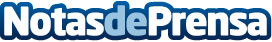 Las mesas extensibles son el mejor recurso de los espacios pequeños, según Muebles IndustriaLos comedores sirven, en muchas ocasiones, como comodines en los hogares. Cuando hay cenas familiares es imprescindible una buena mesa. En otras ocasiones, la mesa hace de lugar de trabajo o pupitre para hacer los deberes. La mesa extensible es la solución universal para cualquier necesidadDatos de contacto:Muebles Industria+34 933 571 649Nota de prensa publicada en: https://www.notasdeprensa.es/las-mesas-extensibles-son-el-mejor-recurso-de Categorias: Bricolaje Interiorismo Sociedad Consumo Mobiliario http://www.notasdeprensa.es